                 FEDERATION ALGERIENNE DE FOOTBALL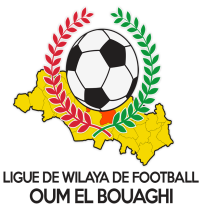 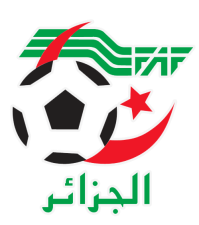                    LIGUE DE WILAYA DE FOOTBALL D’OUM EL BOUAGHIDESIGNATION DES ARBITRESSENIORS WILAYA 15eme JOURNÉEVENDREDI  10/02/2023SAMEDI  11/02/2023EXEMPT /  USB - ESSRSOUS TOUTES RESERVESRAPPEL    ( Article  21 )Il est porté a votre connaissance que l’application de l’article 21 des règlements généraux de la FAF est obligatoire pour toutes rencontres officielles. À cet effet les clubs qui reçoivent doivent obligatoirement s’assurer de la présence d’un médecin et d’une ambulance si l’absence du médecin ou de l’ambulance est constatée par l’arbitre celui-ci annule la rencontre et le club est sanctionne par l’article 21 des R/G de la FAF.CONSULTATION DU SITE INTERNETLes clubs sont tenus de consulter le Site Internet de la liguehttp://www.lwfoeb.dz/ pour prendre connaissance des éventuelles modifications dans la programmation et changements des lieux de rencontres et/ou horaire.LieuxRencontresHeuresArbitre et Arbitre AssistantKSAR SBAHIASCKS – CRBH 14H30MAFEZ – BOUAFIA – DERBAL AIN BEIDAUSMAB – CSRAM 14H30FARHI – CHALLAL – ZEROUAL MESKIANAIRBM – ARBOH 14H30BOUAZIZ – GHOUL – BELDJHEM BERRICHECRBB – CAFAZ 14H30AMMARA – BOUGRIDA – ZOUAI.FDHALAA JBJ – USAM  14H30MABROUK – KAMLI – ROUINI LieuxRencontresHeuresArbitre et Arbitre AssistantAIN FAKROUN OAF – ARBAB 14H00DJOUAD – CHIBANE – ALLAG 